JOB PURPOSESAFEGUARDING ACCOUNTABILITY AND PRINCIPAL CONTACTSDUTIESPERSON SPECIFICATIONISSUED BY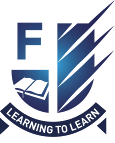 To provide technical support to teaching staff in the school laboratories, classrooms and preparation areas.The Trust is committed to safeguarding and promoting the welfare of children and young people and expects all staff and volunteers to share this commitment.The post is subject to an enhanced DBS Disclosure (formerly CRB).The successful candidate will share the whole school commitment, for safeguarding and promoting the welfare of children.Receive direction from and be accountable to the classroom teacher. Be expected to exercise some initiative and independent action. Main contacts are with pupils, teachers, other teaching assistant staff and other adults working in the school.Maintenance, preparation and cleaning or laboratory equipment Organisation and maintenance of efficient storage systems for equipment, chemicals and materialsTo prepare resources for lessons in conjunction with the teachers To be responsible for the organisation, maintenance and safe storage of chemicals, equipment and materials in the laboratoryStock Control including preparing lists of replacements as required in conjunction with the teachers Set up practical where necessaryTo be fully aware of CLEAPPS/COSHH and other regulations regarding the storage of chemicalsTo check out expiry dates etc. regarding the chemicals and to dispose of any out of date materials in an appropriate wayTo prepare dilution’s of chemicals for use in lessons and to maintain stocks of diluted chemicals Willing to help pupils during lessons if required To ensure all Health and Safety issues in the laboratory are given due regard Reprographic work as required To be responsible, as part of a whole school commitment, for safeguarding and promoting the welfare of childrenAny other duties as would be reasonably expected of a member of staffEssentialDesirable A recognised laboratory technician qualificationEExperience of working in a laboratoryEExperience of working in a school laboratoryDHave been educated to at least CSE/GCSE/O LevelEThe ability to communicate effectively with people at all levelsEBe able to plan and mange tasks in a timely and effective manner  and to work to specified deadlinesEBe patient and be able to work with children of the age with which the post is concernedEHave experience of ITEA willingness to work in a flexible mannerEFocus Learning Trust Issue date: October 2018